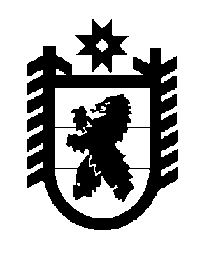 Российская Федерация Республика Карелия    ПРАВИТЕЛЬСТВО РЕСПУБЛИКИ КАРЕЛИЯРАСПОРЯЖЕНИЕ                                от  31 декабря 2015 года № 840р-Пг. Петрозаводск В соответствии с Законом Республики Карелия от 24 декабря 2015 года № 1968-ЗРК «О бюджете Республики Карелия на 2016 год»:1. Принять к исполнению бюджет Республики Карелия на 2016 год.2. Учесть, что в 2016 году дотация из федерального бюджета на частичную компенсацию дополнительных расходов на повышение оплаты труда работников бюджетной сферы в сумме 178 219,3 тыс. рублей является источником финансового обеспечения расходных обязательств, связанных с сохранением достигнутого уровня оплаты труда отдельных категорий работников бюджетной сферы, определенных указами Президента Российской Федерации от 7 мая 2012 года № 597 «О мероприятиях по реализации государственной социальной политики» и № 599 «О мерах по реализации государственной политики в области образования и науки»,              от 1 июня 2012 года № 761 «О Национальной стратегии действий в интересах детей на 2012-2017 годы», от 28 декабря 2012 года № 1688 «О некоторых мерах по реализации государственной политики в сфере защиты детей-сирот и детей, оставшихся без попечения родителей».3. Главным администраторам доходов бюджета Республики Карелия:1) обеспечить прогнозируемые поступления доходов в бюджет Республики Карелия на 2016 год согласно приложению 1 к настоящему распоряжению;2) при наличии причин (факторов), обуславливающих изменение прогнозируемых показателей по администрируемым источникам доходов более чем на 10 процентов, представлять в Министерство финансов Республики Карелия предложения по их уточнению с пояснениями.4. Главным распорядителям средств бюджета Республики Карелия обеспечить:1) в срок до 1 марта 2016 года подготовку и принятие правовых актов Республики Карелия, необходимых для реализации Закона Республики Карелия от 24 декабря 2015 года № 1968-ЗРК «О бюджете Республики Карелия на 2016 год» (далее – Закон), в том числе о распределении субсидий бюджетам муниципальных образований на 2016 год (за исключением субсидии на компенсацию части затрат на уплату процентов по кредитам, полученным муниципальными образованиями в российских кредитных организациях);2) ежеквартально – представление в Министерство финансов Республики Карелия информации о заключенных договорах страхования гражданской ответственности владельцев транспортных средств и имущества, находящегося в собственности Республики Карелия, в сроки, установленные для представления бюджетной отчетности;3) взаимодействие с уполномоченными федеральными органами исполнительной власти при разработке значений целевых показателей эффективности деятельности органов исполнительной власти Республики Карелия по осуществлению переданных им полномочий Российской Федерации, на исполнение которых предусмотрены субвенции, в том числе формирующие единую субвенцию (далее – значения целевых показателей);4) представление в уполномоченные федеральные органы исполнительной власти отчетов, содержащих сведения о фактически достигнутых ими значениях целевых показателей и утвержденных значениях целевых показателей, по формам и в сроки, установленные уполномоченными федеральными органами исполнительной власти;5) возврат в федеральный бюджет не использованных по состоянию                 на 1 января 2016 года межбюджетных трансфертов, полученных из федерального бюджета в форме субсидий, субвенций и иных межбюджетных трансфертов, имеющих целевое назначение, в течение первых 15 рабочих дней 2016 года;6) осуществление контроля за перечислением межбюджетных трансфертов, имеющих целевое назначение, местным бюджетам из бюджета Республики Карелия:в виде субвенций – в пределах утвержденных показателей сводной бюджетной росписи, лимитов бюджетных обязательств, с учетом представленных органами местного самоуправления  муниципальных образований в Республике Карелия (далее – органы местного самоуправления) отчетов о выполнении показателей фактического исполнения соответствующих полномочий и расходовании субвенций;в виде субсидий и иных межбюджетных трансфертов – при условии предоставления органами местного самоуправления заявок на основании документов, подтверждающих возникновение денежных обязательств (в том числе при осуществлении закупок товаров, работ, услуг для исполнения расходных обязательств муниципального образования);7) контроль за возвратом в доход бюджета Республики Карелия не использованных по состоянию на 1 января 2016 года межбюджетных трансфертов, предоставленных из бюджета Республики Карелия местным бюджетам в форме субсидий, субвенций и иных межбюджетных трансфертов, имеющих целевое назначение, в течение первых 15 рабочих дней 2016 года;8) принятие решения о наличии (об отсутствии) потребности в межбюджетных трансфертах в форме субсидий и иных межбюджетных трансфертов, имеющих целевое назначение, не использованных по состоянию на 1 января 2016 года, и возврат межбюджетных трансфертов, потребность в которых подтверждена, в местные бюджеты, которым они ранее были предоставлены, в установленном порядке;9) оформление уведомлений по расчетам между бюджетами на сумму утвержденных бюджетной росписью главного администратора межбюджетного трансферта бюджетных ассигнований на предоставление межбюджетного трансферта в форме дотации, субсидии, субвенции или иного межбюджетного трансферта, подлежащего передаче бюджетам муниципальных образований, а также на суммы изменений в утвержденный объем бюджетных ассигнований по предоставлению межбюджетного трансферта, и их доведение до администратора доходов бюджета муниципального образования от предоставления межбюджетного трансферта в электронном виде и на бумажном носителе в 10-дневный срок после принятия соответствующего правового акта Республики Карелия о распределении указанных средств;10) осуществление в срок до 1 марта 2016 года анализа выполнения органами местного самоуправления показателей результативности предоставления субсидий и в случае, если органами местного самоуправления по состоянию на 31 декабря 2015 года не обеспечено достижение целевых показателей результативности предоставления субсидий, предусмотренных соглашениями, доведение до органов местного самоуправления уведомлений о невыполнении условий предоставления и расходования субсидий и о суммах, подлежащих возврату из местного бюджета в бюджет Республики Карелия, рассчитанных в установленном порядке.5. Главным распорядителям средств бюджета Республики Карелия – ответственным исполнителям государственных программ Республики Карелия (далее – государственные программы):1) обеспечить приведение государственных программ в соответствие с Законом в сроки, установленные Бюджетным кодексом Российской Федерации;2) обеспечить совместно с соисполнителями и участниками государственных программ актуализацию государственных программ и представление отчетности в автоматизированной системе планирования и анализа исполнения бюджета Республики Карелия в соответствии с требованиями Порядка разработки, реализации и оценки эффективности государственных программ Республики Карелия, утвержденного постановлением Правительства Республики Карелия от 28 декабря 2012 года № 416-П «Об утверждении Порядка разработки, реализации и оценки эффективности государственных программ Республики Карелия»;3) учитывать предложения Комиссии по оценке результативности деятельности органов исполнительной власти Республики Карелия и органов местного самоуправления муниципальных образований в Республике Карелия по результатам рассмотрения сводного годового доклада о ходе реализации и оценке эффективности государственных программ.6. Органам исполнительной власти Республики Карелия, осуществляющим функции и полномочия учредителей государственных учреждений Республики Карелия, обеспечить:1) доведение государственных заданий на оказание государственных услуг государственным бюджетным и автономным учреждениям Республики Карелия, мониторинг и контроль за их выполнением;2) предоставление субсидий государственным бюджетным и автономным учреждениям Республики Карелия на финансовое обеспечение выполнения государственного задания на оказание государственных услуг (выполнение работ) в соответствии с соглашением о предоставлении субсидии, ежемесячно равными долями с учетом отраслевых особенностей;3) утверждение до 31 декабря 2015 года планов финансово-хозяйственной деятельности государственных бюджетных учреждений Республики Карелия и контроль за утверждением планов финансово-хозяйственной деятельности автономных учреждений Республики Карелия; 4) контроль за соответствием принятых бюджетными и автономными учреждениями Республики Карелия расходных обязательств показателям, предусмотренным в планах их финансово-хозяйственной деятельности;5) проведение мониторинга сохранения в 2016 году достигнутого уровня средней заработной платы работников государственных и муниципальных учреждений.7. Получателям средств бюджета Республики Карелия:1) обеспечить заключение и оплату договоров (государственных контрактов) поставки товаров, выполнения работ, оказания услуг, финансовое обеспечение которых осуществляется за счет средств бюджета Республики Карелия, в пределах утвержденных лимитов бюджетных обязательств на 2016 год в соответствии с классификацией расходов бюджета, в том числе в приоритетном порядке оплату коммунальных услуг; 2) при заключении договоров (государственных контрактов) поставки товаров, выполнения работ, оказания услуг разрешить предусматривать авансовые платежи:а) с последующей оплатой денежных обязательств, возникающих по договорам (государственным контрактам) поставки товаров, выполнения работ, оказания услуг, после подтверждения выполнения (оказания) предусмотренных данными договорами (государственными контрактами) работ (услуг) в объеме произведенных платежей:в размере до 100 процентов суммы договора (государственного контракта), но не более доведенных лимитов бюджетных обязательств по соответствующему коду классификации расходов бюджетов – по договорам (государственным контрактам) об оказании услуг связи, о подписке на печатные издания и об их приобретении, об обучении на курсах повышения квалификации, факультетах подготовки и переподготовки специалистов (со сроком обучения до полутора лет), участии в семинарах, конференциях и других мероприятиях аналогичного характера, о приобретении авиа- и железнодорожных билетов, билетов для проезда городским и пригородным транспортом, путевок на санаторно-курортное лечение и оздоровление детей, об организации питания детей при следовании в оздоровительные лагеря, о проведении государственной экспертизы проектной документации и результатов инженерных изысканий, на приобретение зданий и помещений для реализации образовательных программ дошкольного образования, в том числе с возможностью использования для реализации программ общего образования, на реализацию мероприятий ведомственной целевой программы «Адресная социальная помощь», об оказании высокотехнологичных (дорогостоящих) видов медицинской помощи гражданам Российской Федерации, об оказании услуг, связанных с участием физических лиц в мероприятиях общереспубликанского значения и мероприятиях программ, услуг, связанных с проведением новогодних и рождественских мероприятий общереспубликанского значения, по договорам (государственным контрактам), связанным с организацией выставочно-ярмарочной деятельности в Республике Карелия, страхования жизни, здоровья, имущества и гражданской ответственности владельцев транспортных средств, хранения сертификатов ценных бумаг и учета прав на ценные бумаги, поддержания ценных бумаг в котировальном списке;в размере до 30 процентов суммы договора (государственного контракта), но не более 30 процентов доведенных лимитов бюджетных обязательств по соответствующему коду классификации расходов бюджетов – по остальным договорам (государственным контрактам), если иное не предусмотрено законодательством Российской Федерации и законодательством Республики Карелия;б) по договорам (государственным контрактам) выполнения работ по строительству, реконструкции и капитальному ремонту объектов капитального строительства государственной собственности Республики Карелия:на сумму, не превышающую 300 млн. рублей, – в размере до 30 процентов суммы договора (государственного контракта), но не более 30 процентов доведенных лимитов бюджетных обязательств по соответствующему коду классификации расходов бюджетов; на сумму, превышающую 300 млн. рублей, – в размере до 30 процентов суммы договора (государственного контракта), но не более доведенных лимитов бюджетных обязательств по соответствующему коду классификации расходов бюджетов, с последующим авансированием выполняемых работ после подтверждения выполнения предусмотренных договором (государственным контрактом) работ в объеме произведенного авансового платежа (с ограничением общей суммы авансирования не более 70 процентов суммы договора (государственного контракта);3) разрешить использовать средства бюджета Республики Карелия, предусмотренные на 2016 год, на погашение санкционированной кредиторской задолженности по обязательствам прошлых лет, подлежащим оплате за счет средств бюджета Республики Карелия, в пределах утвержденных лимитов бюджетных обязательств;4) не допускать при определении порядка расчетов по договорам, финансовое обеспечение которых осуществляется за счет средств бюджета Республики Карелия, платежей в пользу третьих лиц, не являющихся сторонами соответствующих бюджетных обязательств;5) обеспечить страхование гражданской ответственности владельцев транспортных средств и имущества, находящегося в собственности Республики Карелия, в пределах утвержденных лимитов бюджетных обязательств на 2016 год.8. Министерству экономического развития Республики Карелия обеспечить представление в Министерство финансов Республики Карелия сводной информации:1) ежеквартально до 25-го числа месяца, следующего за отчетным периодом, об участии Республики Карелия в федеральных целевых программах и в федеральной адресной инвестиционной программе;2) совместно с Министерством строительства, жилищно-коммунального хозяйства и энергетики Республики Карелия раз в полугодие до 25-го числа месяца, следующего за отчетным периодом, о расходах на реализацию проектов и программ в рамках комплексных инвестиционных планов модернизации монопрофильных муниципальных образований.9. Министерству финансов Республики Карелия:1) в срок до 1 апреля 2016 года обеспечить проведение мониторинга соблюдения органами местного самоуправления муниципальных районов (городских округов) в Республике Карелия (далее – муниципальный район (городской округ) требований и ограничений, установленных Бюджетным кодексом Российской Федерации:в решениях о бюджетах муниципальных районов (городских округов) на 2016 год;в отчетах об исполнении бюджетов муниципальных районов  (городских округов) за 2015 год;2) при подготовке  проектов договоров  о предоставлении в 2016 году государственных гарантий Республики Карелия муниципальным образованиям по бюджетным кредитам из федерального бюджета, привлекаемым на пополнение остатков средств на счетах местных бюджетов,  предусмотреть  реализацию права  по удовлетворению  регрессного требования  в связи с исполнением государственной гарантии Республики Карелия за счет средств бюджета Республики Карелия путем взыскания задолженности  за счет налоговых и неналоговых доходов, поступающих в бюджет соответствующего муниципального образования.10. Рекомендовать органам местного самоуправления принять меры по сохранению в 2016 году достигнутого уровня средней заработной платы работников муниципальных учреждений, в том числе определенных указами Президента Российской Федерации от 7 мая 2012 года № 597 
«О мероприятиях по реализации государственной социальной политики» и № 599 «О мерах по реализации государственной политики в области образования и науки», от 1 июня 2012 года № 761 «О Национальной стратегии действий в интересах детей на 2012-2017 годы», от 28 декабря 2012 года № 1688 «О некоторых мерах по реализации государственной политики в сфере защиты детей-сирот и детей, оставшихся без попечения родителей», в соответствии с минимальными целевыми значениями средней заработной платы работников муниципальных учреждений согласно приложению 2 к настоящему распоряжению.11. Установить, что осуществление Управлением Федерального казначейства по Республике Карелия полномочий получателя средств бюджета Республики Карелия по перечислению бюджетам муниципальных районов (городских округов) субвенций, включенных в перечень, утверждаемый Правительством Республики Карелия, в пределах сумм, необходимых для оплаты денежных обязательств по расходам получателей средств бюджетов муниципальных районов (городских округов), источником финансового обеспечения которых являются данные субвенции, производится в следующем порядке:а) органы исполнительной власти Республики Карелия, которым утверждены в установленном порядке как главным распорядителям средств бюджета Республики Карелия лимиты бюджетных обязательств на предоставление субвенций, полномочия по перечислению которых передаются Управлению Федерального казначейства по Республике Карелия (далее – главные распорядители средств), в течение первых 3 рабочих дней января 2016 года принимают правовые акты, содержащие следующие положения:наименование субвенций, полномочия по перечислению которых бюджетам муниципальных районов (городских округов) передаются Управлению Федерального казначейства по Республике Карелия 
(с указанием наименования бюджета муниципального района (городского округа), кода классификации расходов бюджета Республики Карелия, по которому с 1 января 2016 года подлежат учету операции по перечислению субвенций из бюджета Республики Карелия, кода классификации доходов бюджетов, по которому с 1 января 2016 года подлежат учету операции по поступлению субвенций в бюджеты муниципальных районов (городских округов);наименования нормативных правовых актов о предоставлении субвенций;порядок информационного взаимодействия между главным распорядителем средств и Управлением Федерального казначейства по Республике Карелия;б) копия правового акта главного распорядителя средств в течение 3 рабочих дней со дня его подписания направляется в Управление Федерального казначейства по Республике Карелия и в финансовый орган муниципального района (городского округа), бюджету которого предоставляются субвенции;в) предоставление субвенций осуществляется в пределах бюджетных ассигнований, лимитов бюджетных обязательств, предельных объемов финансирования, доведенных в установленном порядке главному распорядителю средств на указанные цели и учтенных на лицевых счетах, предназначенных для отражения операций по переданным полномочиям, открытых в установленном Федеральным казначейством порядке главному распорядителю средств в Управлении Федерального казначейства по Республике Карелия;г) перечисление Управлением Федерального казначейства по Республике Карелия субвенций осуществляется на счета, открытые Управлению Федерального казначейства по Республике Карелия в учреждении Центрального банка Российской Федерации для учета операций со средствами, поступающими в бюджеты муниципальных образований, с отражением соответствующих операций на лицевых счетах, указанных в подпункте «в» настоящего пункта, в порядке, установленном Федеральным казначейством;д) операции по кассовым расходам бюджетов муниципальных районов (городских округов), источником финансового обеспечения которых являются субвенции, осуществляются не позднее рабочего дня, следующего за днем представления получателями средств бюджетов муниципальных районов (городских округов) в Управление Федерального казначейства по Республике Карелия платежных документов, оформленных в установленном порядке.12. Контроль за выполнением настоящего распоряжения, за исключением пункта 9, возложить на Министерство финансов Республики Карелия.Глава Республики Карелия 							А.П. ХудилайненПриложение 1к распоряжениюПравительства Республики Карелияот 31 декабря 2015 года № 840р-П    ПРОГНОЗИРУЕМЫЕ ПОСТУПЛЕНИЯДОХОДОВ В БЮДЖЕТ РЕСПУБЛИКИ КАРЕЛИЯ НА 2016 ГОДПО ГЛАВНЫМ АДМИНИСТРАТОРАМ ДОХОДОВ БЮДЖЕТА РЕСПУБЛИКИ КАРЕЛИЯПриложение 2к распоряжениюПравительства Республики Карелияот 31 декабря 2015 года № 840р-П    МИНИМАЛЬНЫЕ ЦЕЛЕВЫЕ ЗНАЧЕНИЯСРЕДНЕЙ ЗАРАБОТНОЙ ПЛАТЫ РАБОТНИКОВ МУНИЦИПАЛЬНЫХУЧРЕЖДЕНИЙ__________________________* Группы с учетом дифференциации по уровню районного коэффициента и процентной надбавки за работу в районах Крайнего Севера и приравненных к ним местностях:I группа: муниципальные учреждения, расположенные на территориях Костомукшского городского округа, Беломорского, Калевальского, Кемского, Лоухского муниципальных районов;II группа: муниципальные учреждения, расположенные на территориях Медвежьегорского, Муезерского, Пудожского, Сегежского муниципальных районов;III группа: муниципальные учреждения, расположенные на территориях Петрозаводского городского округа, Кондопожского, Лахденпохского, Олонецкого, Питкярантского, Прионежского, Пряжинского, Сортавальского, Суоярвского муниципальных районов.** Указом Президента Российской Федерации от 1 июня 2012 года № 761 «О Национальной стратегии действий в интересах детей на 2012-2017 годы» предусмотрено доведение оплаты труда указанной категории педагогических работников до уровня не ниже среднего для учителей в регионе. Целевым значением уровня средней заработной платы педагогических работников (в том числе учителей) общеобразовательных организаций в регионе согласно Указу Президента Российской Федерации от 7 мая 2012 года № 597 «О мероприятиях по реализации государственной социальной политики» является средняя заработная плата в соответствующем регионе.Код бюджетной классификации Российской ФедерацииКод бюджетной классификации Российской ФедерацииНаименование главного администратора доходов и вида (подвида) доходов бюджета Республики КарелияСумма доходов (тыс. рублей)главного админи-стратора доходовдоходов бюджетаНаименование главного администратора доходов и вида (подвида) доходов бюджета Республики КарелияСумма доходов (тыс. рублей)1234048территориальный орган Федеральной службы по надзору в сфере природопользования20 600,00481 12 01000 01 0000 120плата за негативное воздействие на окружающую среду20 600,0053территориальные органы Федерального агентства лесного хозяйства420,00531 16 27000 01 0000 140денежные взыскания (штрафы) за нарушение законодательства Российской Федерации о пожарной безопасности 420,0096территориальные органы Федеральной службы по надзору в сфере связи, информационных технологий и массовых коммуникаций200,00961 08 07130 01 0000 110государственная пошлина за государственную регистрацию средств массовой информации, продукция которых предназначена для распространения преимущественно на территории субъекта Российской Федерации, а также за выдачу дубликата свидетельства о такой регистрации200,0100территориальный орган Федерального казначейства1 160 002,01001 03 02230 01 0000 110доходы от уплаты акцизов на дизельное топливо, подлежащие распределению между бюджетами субъектов Российской Федерации и местными бюджетами с учетом установленных дифференцированных нормативов отчислений в местные бюджеты493 026,01001 03 02240 01 0000 110доходы от уплаты акцизов на моторные масла для дизельных и (или) карбюраторных (инжекторных) двигателей, подлежащие распределению между бюджетами субъектов Российской Федерации и местными бюджетами с учетом установленных дифференцированных нормативов отчислений в местные бюджеты10 342,01001 03 02250 01 0000 110доходы от уплаты акцизов на автомобильный бензин, подлежащие распределению между бюджетами субъектов Российской Федерации и местными бюджетами с учетом установленных дифференцированных нормативов отчислений в местные бюджеты893 641,01001 03 02260 01 0000 110доходы от уплаты акцизов на прямогонный бензин, подлежащие распределению между бюджетами субъектов Российской Федерации и местными бюджетами с учетом установленных дифференцированных нормативов отчислений в местные бюджеты-237 007,0106территориальный орган Федеральной службы по надзору в сфере транспорта530,01061 16 30012 01 0000 140денежные взыскания (штрафы) за нарушение правил перевозки крупногабаритных и  тяжеловесных грузов по автомобильным дорогам общего пользования регионального или межмуниципального значения500,01061 16 30020 01 0000 140денежные взыскания (штрафы) за нарушение законодательства Российской Федерации о безопасности дорожного движения30,0161территориальные органы Федеральной антимонопольной службы 250,01611 16 26000 01 0000 140денежные взыскания (штрафы) за  нарушение законодательства о рекламе 70,01611 16 33020 02 0000 140денежные взыскания (штрафы) за нарушение законодательства Российской Федерации о контрактной системе в сфере закупок товаров, работ, услуг для обеспечения государственных и муниципальных нужд для нужд субъектов Российской Федерации180,0177территориальные органы Министерства Российской Федерации по делам гражданской обороны, чрезвычайным ситуациям и ликвидации последствий стихийных бедствий 3 800,01771 16 27000 01 0000 140денежные взыскания (штрафы) за нарушение законодательства Российской Федерации о пожарной безопасности3 800,0182территориальные органы Федеральной налоговой службы17 979 232,01821 01 01012 02 0000 110налог на прибыль организаций (за исключением консолидированных групп налогоплательщиков), зачисляемый в бюджеты субъектов Российской Федерации3 883 000,01821 01 01014 02 0000 110налог на прибыль организаций консолидированных групп налогоплательщиков, зачисляемый в бюджеты субъектов Российской Федерации600 000,01821 01 02000 01 0000 110налог на доходы физических лиц 7 865 385,01821 03 02100 01 0000 110акцизы на пиво, производимое на территории Российской Федерации9 970,0182 1 03 02110 01 0000 110акцизы на алкогольную продукцию с объемной долей этилового спирта свыше 9 процентов (за исключением пива, вин, фруктовых вин, игристых вин (шампанских), винных напитков, изготавливаемых без добавления ректификованного этилового спирта, произведенного из пищевого сырья, и (или) спиртованных виноградного или иного фруктового сусла, и (или) винного дистиллята, и (или) фруктового дистиллята), производимую на территории Российской Федерации630 0001821 05 01010 01 0000 110налог, взимаемый с налогоплательщиков, выбравших в качестве объекта налогообложения доходы   882 313,01821 05 01020 01 0000 110налог, взимаемый с налогоплательщиков, выбравших в качестве объекта налогообложения доходы, уменьшенные на величину расходов  445 114,01821 05 01050 01 0000 110минимальный налог, зачисляемый в бюджеты  субъектов Российской Федерации127 573,01821 05 03020 01 0000 110единый сельскохозяйственный налог (за налоговые периоды, истекшие до 1 января 2011 года)1821 06 02000 02 0000 110налог на имущество организаций 2 335 640,01821 06 04000 02 0000 110транспортный налог 596 085,01821 06 05000 02 0000 110налог на игорный бизнес672,01821 07 01020 01 0000 110налог на добычу общераспространенных полезных ископаемых220 000,01821 07 01030 01 0000 110налог на добычу прочих полезных ископаемых (за исключением полезных ископаемых в виде природных алмазов)340 000,01821 07 04010 01 0000 110сбор за пользование объектами животного мира4 600,01821 07 04020 01 0000 110сбор за пользование объектами водных биологических ресурсов (исключая внутренние водные объекты)37 120,01821 07 04030 01 0000 110сбор за пользование объектами водных биологических ресурсов (по внутренним водным объектам)280,01821 08 02020 01 0000 110государственная пошлина по делам, рассматриваемым конституционными (уставными) судами субъектов Российской Федерации 10,01821 08 07010 01 0000 11035,01821 12 02030 01 0000 120регулярные платежи за пользование недрами при пользовании недрами на территории Российской Федерации  1 427,01821 16 03020 02 0000 140денежные взыскания (штрафы) за нарушение законодательства о налогах и сборах, предусмотренные статьей 129.2 Налогового кодекса Российской Федерации8,0188Министерство внутренних дел по Республике Карелия                           251 852,01881 16 30012 01 0000 140денежные взыскания (штрафы) за нарушение правил перевозки крупногабаритных и тяжеловесных грузов по автомобильным дорогам общего пользования регионального или межмуниципального значения550,01881 16 30020 01 0000 140денежные взыскания (штрафы) за нарушение законодательства Российской Федерации о безопасности дорожного движения251 302,0192территориальные органы Федеральной миграционной службы4 755,01921 08 07100 01 0000 110государственная пошлина за выдачу и обмен паспорта гражданина Российской Федерации4 755,0318территориальные органы Министерства юстиции Российской Федерации              285,03181 08 07110 01 0000 110государственная пошлина за государственную регистрацию межрегиональных, региональных и местных общественных объединений, отделений общественных объединений, а также за государственную регистрацию изменений  их учредительных документов                                264,03181 08 07120 01 0000 110государственная пошлина за государственную регистрацию политических партий и региональ-ных отделений политических партий                    21,0321территориальные органы Федеральной службы государственной регистрации, кадастра и картографии47 880,03211 08 07020 01 0000 110государственная пошлина за государственную регистрацию прав, ограничений (обременений) прав на недвижимое имущество и сделок с ним47 880,0800Министерство здравоохранения и социального развития Республики Карелия1 485 003,38001 16 90020 02 0000 140прочие поступления от денежных взысканий (штрафов) и иных сумм в возмещение ущерба, зачисляемые в бюджеты субъектов Российской Федерации 2 500,08002 02 02172 02 0000 151субсидии бюджетам субъектов Российской Федерации на осуществление ежемесячной денежной выплаты, назначаемой в случае рождения третьего ребенка или последующих детей до достижения ребенком возраста трех лет170 546,78002 02 02173 02 0000 151субсидии бюджетам субъектов Российской Федерации на предоставление жилых помещений детям-сиротам и детям, оставшимся без попечения родителей, лицам из их числа по договорам найма специализированных жилых помещений24 765,68002 02 02208 02 0000 151субсидии бюджетам субъектов Российской Федерации на реализацию отдельных мероприятий государственной программы Российской Федерации «Развитие здравоохранения»3 979,28002 02 03001 02 0000 151субвенции бюджетам субъектов Российской Федерации на оплату жилищно-коммунальных услуг отдельным категориям граждан630 613,48002 02 03004 02 0000 151субвенции бюджетам субъектов Российской Федерации на осуществление переданного полномочия Российской Федерации по осуществлению ежегодной денежной выплаты лицам, награжденным нагрудным знаком «Почетный донор России»75 994,58002 02 03011 02 0000 151субвенции бюджетам субъектов Российской Федерации на государственные единовременные пособия и ежемесячные денежные компенсации гражданам при возникновении поствакцинальных осложнений55,18002 02 03012 02 0000 151субвенции бюджетам субъектов Российской Федерации на выплаты инвалидам компенсаций страховых премий по договорам обязательного страхования гражданской ответственности владельцев транспортных средств200,58002 02 03020 02 0000 151субвенции бюджетам субъектов Российской Федерации на выплату единовременного пособия при всех формах устройства детей, лишенных родительского попечения, в семью6 472,38002 02 03053 02 0000 151субвенции бюджетам субъектов Российской Федерации на выплату единовременного пособия беременной жене военнослужащего, проходящего военную службу по призыву, а также ежемесячного пособия на ребенка военнослужащего, проходящего военную службу по призыву6 802,68002 02 03069 02 0000 151субвенции бюджетам субъектов Российской  Федерации  на обеспечение жильем отдельных  категорий граждан, установленных Федеральным законом от 12 января 1995 года № 5-ФЗ «О ветеранах», в соответствии с Указом Президента Российской Федерации от 7 мая 2008 года № 714 «Об обеспечении жильем ветеранов Великой Отечественной войны 1941-1945 годов»151 748,18002 02 03070 02 0000 151субвенции бюджетам  субъектов Российской Федерации на обеспечение жильем отдельных категорий граждан, установленных Федеральными законами от 12 января 1995 года № 5-ФЗ «О ветеранах» и от 24 ноября 1995 года № 181-ФЗ «О социальной защите инвалидов в Российской Федерации»18 877,18002 02 03122 02 0000 151субвенции бюджетам субъектов Российской Федерации на выплату государственных пособий лицам, не подлежащим обязательному социальному страхованию на случай временной нетрудоспособности и в связи с материнством, и лицам, уволенным в связи с ликвидацией организаций (прекращением деятельности, полномочий физическими лицами)253 307,98002 02 03123 02 0000 151субвенции бюджетам субъектов Российской Федерации на осуществление переданных полномочий Российской Федерации по предоставлению отдельных мер социальной поддержки граждан, подвергшихся воздействию радиации8 987,78002 02 04017 02 0000 151межбюджетные трансферты, передаваемые бюджетам субъектов Российской Федерации на осуществление отдельных полномочий в области обеспечения лекарственными препаратами, а также специализированными продуктами лечебного питания77 251,08002 02 04055 02 0000 151межбюджетные трансферты, передаваемые бюджетам субъектов Российской Федерации на финансовое обеспечение закупок антивирусных препаратов для профилактики и лечения лиц, инфицированных вирусами иммунодефицита человека и гепатитов В и С29 701,48002 02 04062 02 0000 151межбюджетные трансферты, передаваемые бюджетам субъектов Российской Федерации на осуществление организационных мероприятий по обеспечению лиц лекарственными препаратами, предназначенными для лечения больных злокачественными новообразованиями лимфоидной, кроветворной и родственных им тканей, гемофилией, муковисцидозом, гипофизарным нанизмом, болезнью Гоше, рассеянным склерозом, а также после трансплантации органов и (или) тканей2 633,78002 02 04064 02 0000 151межбюджетные трансферты, передаваемые бюджетам субъектов Российской Федерации на финансовое обеспечение закупок антибактериальных и противотуберкулезных лекарственных препаратов (второго ряда), применяемых при лечении больных туберкулезом с множественной лекарственной устойчивостью возбудителя, и диагностических средств для выявления, определения чувствительности микобактерии туберкулеза и мониторинга лечения больных туберкулезом с множественной лекарственной устойчивостью возбудителя11 079,68002 02 04066 02 0000 151межбюджетные трансферты, передаваемые бюджетам субъектов Российской Федерации на реализацию мероприятий по профилактике ВИЧ-инфекции и гепатитов В и С1 536,98002 07 02030 02 0000 180прочие безвозмездные поступления в бюджеты субъектов Российской Федерации7 950,0801Министерство образования Республики Карелия900,08011 08 07082 01 0000 110государственная пошлина за совершение действий, связанных с лицензированием, с проведением аттестации в случаях,  если такая аттестация предусмотрена законодательством Российской Федерации, зачисляемая в бюджеты субъектов Российской Федерации                     500,08011 08 07300 01 0000 110прочие государственные пошлины за совершение прочих юридически значимых действий, подлежащие зачислению в бюджет субъекта Российской Федерации                     200,08011 16 90020 02 0000 140прочие поступления от денежных взысканий (штрафов) и иных сумм в возмещение ущерба, зачисляемые в бюджеты субъектов Российской Федерации 200,0802Министерство культуры Республики Карелия     1 720,08021 13 01992 02 0000 130прочие доходы от оказания платных услуг (работ) получателями средств бюджетов субъектов Российской Федерации     1 200,08022 02 04025 02 0000 151межбюджетные трансферты, передаваемые бюджетам субъектов Российской Федерации на комплектование книжных фондов библиотек муниципальных образований и государственных библиотек городов Москвы и Санкт-Петербурга216,08022 02 04041 02 0000 151межбюджетные трансферты, передаваемые бюджетам субъектов Российской Федерации, на подключение общедоступных библиотек Российской Федерации к сети «Интернет» и развитие системы библиотечного дела с учетом задачи расширения информационных технологий и оцифровки304,0803Министерство сельского, рыбного и охотничьего хозяйства Республики Карелия     221 304,08031 08 07142 01 0000 110государственная пошлина за совершение действий уполномоченными органами исполнительной власти субъектов Российской Федерации, связанных с выдачей документов о проведении государственного технического осмотра тракторов, самоходных дорожно-строительных и иных самоходных машин и прицепов к ним, государственной регистрацией мототранспортных средств, прицепов, тракторов, самоходных дорожно-строительных и иных самоходных машин, выдачей удостоверений тракториста-машиниста (тракториста), временных удостоверений на право управления самоходными машинами, в том числе взамен утраченных или пришедших в негодность9 000,08031 13 02062 02 0000 130доходы, поступающие в порядке возмещения расходов, понесенных в связи с эксплуатацией имущества субъектов Российской Федерации1 000,08032 02 02051 02 0000 151субсидии бюджетам субъектов Российской Федерации на реализацию федеральных целевых программ 6 586,08032 02 02174 02 0000 151субсидии бюджетам субъектов Российской Федерации на возмещение части затрат на приобретение элитных семян207,58032 02 02179 02 0000 151субсидии бюджетам субъектов Российской Федерации на возмещение части затрат на приобретение семян с учетом доставки в районы Крайнего Севера и приравненные к ним местности14 917,18032 02 02181 02 0000 151субсидии бюджетам субъектов Российской Федерации на возмещение части процентной ставки по краткосрочным кредитам (займам) на развитие растениеводства, переработки и реализации продукции растениеводства600,08032 02 02182 02 0000 151субсидии бюджетам субъектов Российской Федерации на возмещение части процентной ставки по инвестиционным кредитам (займам) на развитие растениеводства, переработки и развития инфраструктуры и логистического обеспечения рынков продукции растениеводства1 000,08032 02 02184 02 0000 151субсидии бюджетам субъектов Российской Федерации на оказание несвязанной поддержки сельскохозяйственным товаропроизводителям в области растениеводства6 901,58032 02 02185 02 0000 151субсидии бюджетам субъектов Российской Федерации на поддержку племенного животноводства1 064,38032 02 02186 02 0000 151субсидии бюджетам субъектов Российской Федерации на 1 килограмм реализованного и (или) отгруженного на собственную переработку молока57 696,08032 02 02190 02 0000 151субсидии бюджетам субъектов Российской Федерации на возмещение части процентной ставки по краткосрочным кредитам (займам) на развитие животноводства, переработки и реализации продукции животноводства14 000,08032 02 02191 02 0000 151субсидии бюджетам субъектов Российской Федерации на возмещение части процентной ставки по инвестиционным кредитам (займам) на развитие животноводства, переработки и развития инфраструктуры и логистического обеспечения рынков продукции животноводства47 000,08032 02 02196 02 0000 151субсидии бюджетам субъектов Российской Федерации на поддержку начинающих фермеров8 513,08032 02 02198 02 0000 151субсидии бюджетам субъектов Российской Федерации на возмещение части процентной ставки по долгосрочным, среднесрочным и краткосрочным кредитам, взятым малыми формами хозяйствования200,08032 02 02225 02 0000 151субсидии бюджетам субъектов Российской Федерации на возмещение части сельскохозяйственным товаропроизводителям затрат на уплату процентов по кредитам, полученным в российских кредитных организациях, на развитие аквакультуры (рыбоводство)11 624,28032 02 02245 02 0000 151субсидии бюджетам субъектов Российской Федерации на оказание несвязанной поддержки сельскохо-зяйственным товаропроизводителям в области развития производства семенного картофеля и овощей открытого грунта674,98032 02 02249 02 0000 151субсидии бюджетам субъектов Российской Федерации на возмещение части процентной ставки по краткосрочным кредитам (займам) на развитие молочного скотоводства1 000,08032 02 02250 02 0000 151субсидии бюджетам субъектов Российской Федерации на возмещение части процентной ставки по инвестиционным кредитам (займам) на строительство и реконструкцию объектов для молочного скотоводства9 600,08032 02 02253 02 0000 151субсидии бюджетам субъектов Российской Федерации на возмещение части процентной ставки по краткосрочным кредитам (займам) на переработку продукции растениеводства и животноводства1 000,08032 02 02258 02 0000 151субсидии бюджетам субъектов Российской Федерации на поддержку племенного крупного рогатого скота молочного направления 15 600,98032 02 03121 02 0000 151субвенции бюджетам субъектов Российской Федерации на проведение Всероссийской сельскохозяйственной переписи в 2016 году 13 118,6804Министерство экономического развития Республики Карелия                     71 217,08041 08 07082 01 0000 110государственная пошлина за совершение действий, связанных с лицензированием, с проведением аттестации в случаях,  если такая аттестация предусмотрена законодательством Российской Федерации, зачисляемая в бюджеты субъектов Российской Федерации                     35,08042 02 02009 02 0000 151субсидии бюджетам субъектов Российской Федерации на государственную поддержку малого и среднего предпринимательства, включая крестьянские (фермерские) хозяйства71 182,0805Министерство финансов Республики Карелия  5 297 619,08051 11 03020 02 0000 120проценты, полученные от предоставления бюджетных кредитов внутри страны за счет средств бюджетов субъектов Российской Федерации                   12 100,08052 02 01001 02 0000 151дотации бюджетам субъектов Российской Федерации на выравнивание бюджетной обеспеченности5 014 887,28052 02 01003 02 0000 151дотации бюджетам субъектов Российской Федерации на поддержку мер по обеспечению сбалансированности бюджетов178 219,38052 02 03007 02 0000 151субвенции бюджетам субъектов Российской Федерации на составление (изменение) списков кандидатов в присяжные заседатели федеральных судов общей юрисдикции в Российской Федерации577,88052 02 03015 02 0000 151субвенции бюджетам субъектов Российской Федерации на осуществление первичного воинского учета на территориях, где отсутствуют военные комиссариаты12 569,88052 02 03998 02 0000 151единая субвенция бюджетам субъектов Российской Федерации79 264,9806Государственный комитет Республики Карелия по управлению государственным имуществом и организации закупок286 110,08061 08 07082 01 0000 110государственная пошлина за совершение действий, связанных с лицензированием, с проведением аттестации в случаях,  если такая аттестация предусмотрена законодательством Российской Федерации, зачисляемая в бюджеты субъектов Российской Федерации                     10,08061 11 01020 02 0000 120доходы в виде прибыли, приходящейся на доли в уставных (складочных) капиталах хозяйственных товариществ и обществ, или дивидендов по акциям, принадлежащим субъектам Российской Федерации         7 000,08061 11 05022 02 0000 120доходы, получаемые в виде арендной платы, а также средства от продажи права на заключение договоров аренды за земли, находящиеся в собственности субъектов Российской Федерации (за исключением земельных участков бюджетных и  автономных учреждений субъектов Российской Федерации)                  22 000,08061 11 05032 02 0000 120доходы от сдачи в аренду имущества, находящегося в оперативном управлении  органов государственной власти субъектов Российской Федерации и созданных ими учреждений (за исключением имущества бюджетных и  автономных учреждений субъектов Российской Федерации)                             24 800,08061 11 05072 02 0000 120доходы от сдачи в аренду имущества, составляющего казну субъекта Российской Федерации (за исключением земельных участков)41 400,08061 11 07012 02 0000 120доходы от перечисления части прибыли,  остающейся после уплаты налогов и иных обязательных платежей государственных  унитарных предприятий субъектов Российской Федерации                   5 800,08061 14 02023 02 0000 410доходы от реализации иного имущества,  находящегося в собственности субъектов Российской Федерации (за исключением   имущества бюджетных и автономных учреждений субъектов Российской Федерации, а также имущества государственных унитарных предприятий субъектов Российской Федерации, в том числе казенных), в части реализации основных средств по указанному имуществу                   184 100,08061 14 06022 02 0000 430доходы от продажи земельных участков,  находящихся в собственности субъектов  Российской Федерации (за исключением земельных участков бюджетных и автономных учреждений субъектов Российской  Федерации)                             1 000,0810Государственный комитет Республики Карелия по обеспечению жизнедеятельности и безопасности населения   1 100,08101 13 01992 02 0000 130прочие доходы от оказания платных услуг (работ) получателями средств бюджетов субъектов Российской Федерации          550,08101 16 90020 02 0000 140прочие поступления от денежных взысканий (штрафов) и иных сумм в возмещение ущерба, зачисляемые в бюджеты субъектов Российской Федерации 550,0811Министерство строительства, жилищно-коммунального хозяйства и энергетики Республики Карелия773 821,78112 02 03077 02 0000 151субвенции бюджетам субъектов Российской Федерации на обеспечение жильем граждан, уволенных с военной службы (службы), и приравненных к ним лиц11 172,18112 03 02040 02 0000 180безвозмездные поступления в бюджеты субъектов Российской Федерации от государственной корпорации – Фонда содействия реформированию жилищно-коммунального хозяйства на обеспечение мероприятий по переселению граждан из аварийного жилищного фонда552 924,38112 04 02040 02 0000 180поступления от некоммерческой организации «Фонд развития моногородов» в бюджеты субъектов Российской Федерации на строительство и (или) реконструкцию объектов инфраструктуры, находящихся в государственной (муниципальной) собственности, в целях реализации инвестиционных проектов, направленных на модернизацию экономики моногородов с наиболее сложным социально-экономическим положением209 725,3812Государственный комитет Республики Карелия по ценам и тарифам100,08121 16 02030 02 0000 140денежные взыскания (штрафы) за нарушение законодательства о государственном регулировании цен (тарифов) в части цен (тарифов), регулируемых органами государственной власти субъектов Российской Федерации, налагаемые органами исполнительной власти субъектов Российской Федерации100,0814Министерство по делам молодежи, физической культуре и спорту Республики Карелия7 202,78142 02 02133 02 0000 151субсидии бюджетам субъектов Российской Федерации на оказание адресной финансовой поддержки спортивным организациям, осуществляющим подготовку спортивного резерва для сборных команд Российской Федерации6 138,28142 02 02220 02 0000 151субсидии бюджетам субъектов Российской Федерации на реализацию мероприятий по поэтапному внедрению Всероссийского физкультурно-спортивного комплекса «Готов к труду и обороне» (ГТО)1 064,5816Администрация Главы Республики Карелия10 386,08161 13 02062 02 0000 130доходы, поступающие в порядке возмещения расходов, понесенных в связи с эксплуатацией имущества субъектов Российской Федерации1 730,08162 02 04001 02 0000 151межбюджетные трансферты, передаваемые бюджетам субъектов Российской Федерации на содержание депутатов Государственной Думы и их помощников6 000,08162 02 04002 02 0000 151межбюджетные трансферты, передаваемые бюджетам субъектов Российской Федерации на содержание членов Совета Федерации и их помощников2 656,0820Законодательное Собрание Республики Карелия3 055,58201 13 02992 02 0000 130прочие доходы от компенсации затрат бюджетов субъектов Российской Федерации1 240,08202 02 04002 02 0000 151межбюджетные трансферты, передаваемые бюджетам субъектов Российской Федерации на содержание членов Совета Федерации и их помощников1 815,5824Министерство труда и занятости Республики Карелия                             324 877,28242 02 03025 02 0000 151субвенции бюджетам субъектов Российской Федерации на реализацию полномочий Российской Федерации по осуществлению социальных выплат безработным гражданам 324 877,2825Министерство по природопользованию и экологии Республики Карелия                           1 112 744,78251 08 07082 01 0000 110государственная пошлина за совершение действий, связанных с лицензированием, с проведением аттестации в случаях, если такая аттестация предусмотрена законодательством Российской Федерации, зачисляемая в бюджеты субъектов Российской Федерации140,08251 08 07262 01 0000 110государственная пошлина за выдачу разрешения на выброс вредных (загрязняющих) веществ в атмосферный воздух стационарных источников, находящихся на объектах хозяйственной и иной деятельности, не подлежащих федеральному государственному экологическому контролю65,08251 12 02012 01 0000 120разовые платежи за пользование недрами при наступлении определенных событий, оговоренных в лицензии, при пользовании недрами на территории Российской Федерации по участкам недр местного значения  4 183,08251 12 02052 01 0000 120плата за проведение государственной экспертизы запасов полезных ископаемых, геологической, экономической и экологической информации о предоставляемых в пользование участках недр местного значения500,08251 12 02102 02 0000 120сборы за участие в конкурсе (аукционе) на право пользования участками недр местного значения150,08251 12 04013 02 0000 120плата за использование лесов, расположенных на землях лесного фонда, в части, превышающей минимальный размер платы по договору купли-продажи лесных насаждений715,08251 12 04014 02 0000 120плата за использование лесов, расположенных на землях лесного фонда, в части, превышающей минимальный размер арендной платы492 955,08251 12 04015 02 0000 120плата за использование лесов, расположенных на землях лесного фонда, в части платы по договору купли-продажи лесных насаждений для собственных нужд        15 665,08251 13 01992 02 0000 130прочие доходы от оказания платных услуг (работ) получателями средств бюджетов субъектов Российской Федерации          400,08251 16 25086 02 0000 140денежные взыскания (штрафы) за нарушение водного законодательства, установленное на водных объектах, находящихся в федеральной собственности, налагаемые исполнительными органами государственной власти субъектов Российской Федерации150,08251 16 90020 02 0000 140прочие поступления от денежных взысканий (штрафов) и иных сумм в возмещение ущерба, зачисляемые в бюджеты субъектов Российской Федерации 700,08252 02 02124 02 0000 151субсидии бюджетам субъектов Российской Федерации на приобретение специализированной лесопожарной техники и оборудования14 292,38252 02 03018 02 0000 151субвенции бюджетам субъектов Российской Федерации на осуществление отдельных полномочий в области лесных отношений 574 262,38252 02 03019 02 0000 151субвенции бюджетам субъектов Российской Федерации на осуществление отдельных полномочий в области водных отношений8 567,1826Государственный комитет Республики Карелия по транспорту313 224,98261 08 07172 01 0000 110государственная пошлина за выдачу органом исполнительной власти субъекта Российской Федерации специального разрешения на движение по автомобильным дорогам транспортных средств, осуществляющих перевозки опасных, тяжеловесных и (или) крупногабаритных  грузов, зачисляемая в бюджеты субъектов Российской Федерации                   1 500,08261 15 02020 02 0000 140платежи, взимаемые государственными органами (организациями) субъектов Российской Федерации за выполнение определенных функций1 500,08261 16 37020 02 0000 140поступления  сумм в возмещение вреда, причиняемого автомобильным дорогам регионального или межмуниципального значения транспортными средствами, осуществляющими перевозки тяжеловесных и  (или) крупногабаритных грузов, зачисляемые в бюджеты субъектов Российской Федерации1 500,08262 02 04095 02 0000 151межбюджетные трансферты, передаваемые бюджетам субъектов Российской Федерации на реализацию мероприятий региональных программ в сфере дорожного хозяйства по решениям Правительства Российской Федерации308 724,9828Государственная жилищная инспекция Республики Карелия300,08281 08 07400 01 0000 110государственная пошлина за действия уполномоченных органов субъектов Российской Федерации, связанные с лицензированием предпринимательской деятельности по управлению многоквартирными домами300,0832Государственный контрольный комитет Республики Карелия 220,01 16 18020 02 0000 140денежные взыскания (штрафы) за нарушение бюджетного  законодательства ( в части бюджетов субъектов Российской Федерации)20,01 16 33020 02 0000 140денежные взыскания (штрафы) за нарушение законодательства Российской Федерации о контрактной системе в сфере закупок товаров, работ, услуг для обеспечения государственных и муниципальных нужд для нужд субъектов Российской Федерации200,0ИТОГОИТОГОИТОГО29 380 712,0Наименование категории работниковМинимальные целевые значения средней заработной платы,рублей *12Педагогические работники общеобразовательных организаций27 763,9I группа34 631II группа28 335III группа25 974Педагогические работники дошкольных образовательных организаций23 121,3I группа29 205II группа23 895III группа21 904Педагогические работники организаций дополнительного образования детей22 211,1 **I группа28 092II группа22 984III группа21 069Педагогические работники образовательных, медицинских организаций или организаций, оказывающих социальные услуги детям-сиротам и детям, оставшимся без попечения родителей24 987,5I группа29 560II группа24 185III группа22 170Педагогические работники, работающие с детьми из социально неблагополучных семей23 785,3I группа29 213II группа23 902III группа21 910Работники муниципальных учреждений культуры17 963,2I группа21 79512II группа17 832III группа16 346Социальные работники16 103,1I группа19 778II группа16 182III группа14 833Средний медицинский персонал, работающий в учреждениях социального обслуживания18 574,0I группа22 813II группа18 665III группа17 109Младший медицинский персонал, работающий в учреждениях социального обслуживания14 159,6I группа17 391II группа14 229III группа13 043